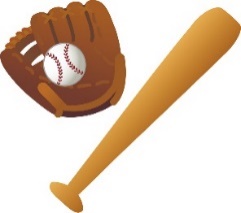 ≪期　日≫　　9月19日・9月26日・10月3日≪時　間≫　　19：00～20：30≪対　象≫　　幼児～小学生　　★初心者大歓迎★≪会　場≫　　寺泊海浜公園野球場≪持ち物≫　　運動しやすい服装・運動靴・タオル・飲み物・あればグローブ≪参加費≫　　1回につき、てらスポ！会員200円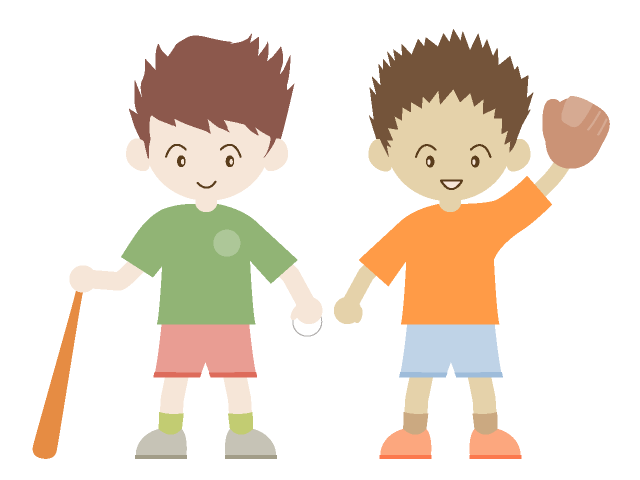 非会員500円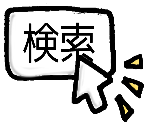 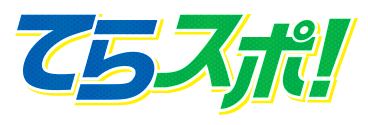 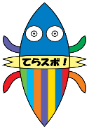 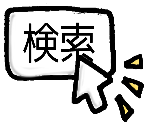 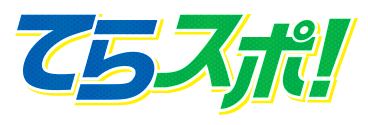 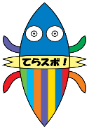 